To:        	House and Senate Committee on Ways and MeansFrom:    	James F. Burke, Jr., Deputy DirectorCC:      	MSA Office; MSA Sheriffs; ANFRE:		FY2019 Reserve Reporting Requirements, Line Item 1599-8910DATE:		April 25, 2019As required by the language in line item 1599-8910 of the FY19 State Budget, the Massachusetts Sheriffs’ Association would like to submit the attached reports for your review. These reports were created in collaboration with the Executive Office of Administration and Finance, and are intended to identify areas of cost savings, cost sharing, program integrity and recidivism reduction. Per the instructions of ANF, there are reports submitted by each of the twelve county sheriffs’ offices seeking a distribution from the reserve fund. The only county sheriffs not seeking a disbursement are from Middlesex County and Nantucket.The cost saving and program integrity efforts detailed in each report reference, by and large, efforts being made by each individual jurisdiction, but the MSA would like to point out that there are a number of collective efforts being made by the offices working together to reduce overall spending and improve results. In particular, the MSA has been tasked by the sheriffs to aid their offices, in a joint effort to achieve compliance with the various aspects of criminal justice reform and medication assisted treatment. All participating offices are working to construct similar programming, pursue grant funding, collect statistically similar data, and collaborate on budgeting and procurements. In addition, offices are pursuing best practices and achieving notable cost efficiencies by maximizing the opportunities for shared training courses related to these new subject areas.In addition to the attached reports, the line item language also directs the MSA to send the anticipated reserve fund distribution, delineated by office. I am therefore including the most current estimate provided by ANF to the MSA, along with the caveat from ANF that these numbers are projected estimates and may be adjusted based on actual spending data during the remainder of the fiscal year.Please let me know if you have any further questions. Massachusetts Sheriffs’ Association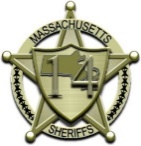 